RUBEOLAje vysoko infekčné ochorenie, ktoré môže spôsobiť potrat, predčasný pôrod alebo vrodené vady u novorodenca.Ohrozené sú deti neočkovaných žien, pokiaľ vírus rubeoly cirkuluje v populáci kdekoľvek na svete vrátane územia europského regiónu WHOVEDELI STE, ŽE…     29601   prípadov9464 prípadov39 562 prípadov6529 prípadov                          713 prípadov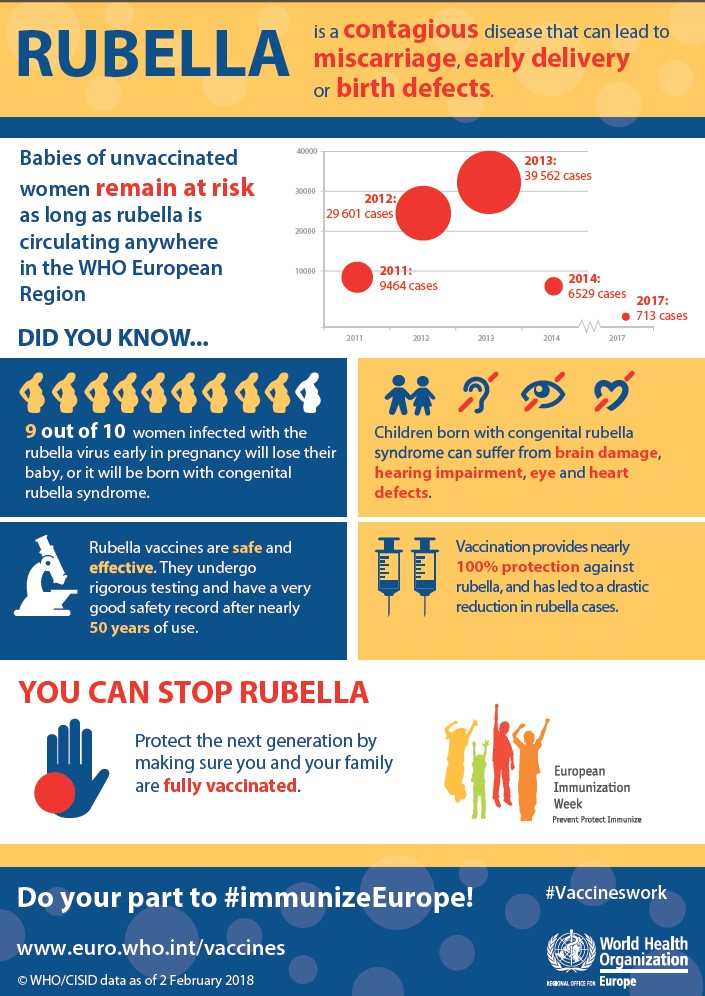 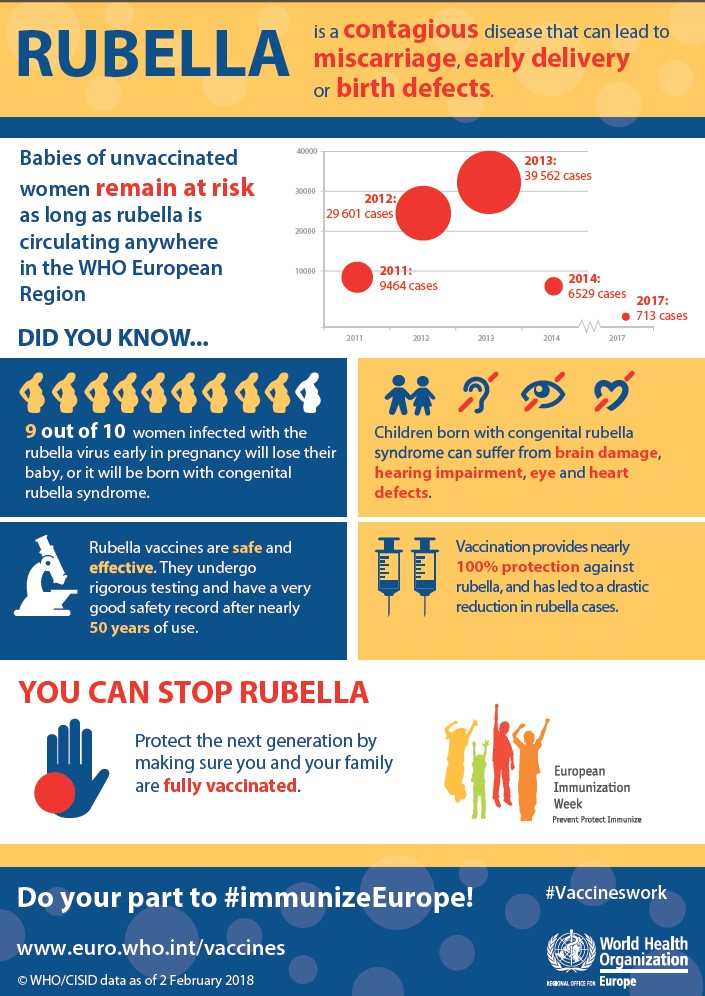             U 9 z 10 žien infikovaných v skorej fáze tehotenstva             vírusom rubeoly, dôjde k potratu alebo sa im narodí             dieťa s vrodeným rubeolovým syndrómom..                                  Vakcína proti rubeole je bezpečná   a                             účinná. Podlieha pravidelnému a                            prísnému testovániu a po dobu 50                            rokov jej používánia velmi dobre                    splňuje bezpečnostné kritéria                   RUBEOLU MÔŽETE ZASTAVIŤChráňte dalšie generácie tým, že zabezpečíte, aby ste Vy a Vaša rodina boli očkovaní proti rubeole.